Documents à fournir lors de l’inscription :		 Attestation d’assurance (se référer à la fiche de renseignements)		 En cas de divorce des parents joindre au dossier le jugement de divorce   Pour les élèves changeant de cycle et ne résidant pas sur la commune, faire une demande de dérogation, conformément à la loi du 26 juillet 2019Documents à compléter :		 La fiche de renseignements administratifs et médicaux La fiche de pré-inscription aux services périscolaires LES DOSSIERS DOIVENT ETRE RAMENES  OBLIGATOIREMENT EN MAIRIE AU PLUS TARD LE 16 mai 2023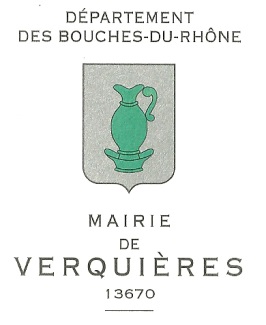 Tel : 04.90.90.22.50mairie@verquieres.comDossier d’inscriptionAnnée scolaire 2023/2024À remplir par la famille et à  ramener complété en mairie au plus tard le 16 mai 2023ENFANT :Nom : Prénom : Sexe :   F                  G   Classe : Date de naissance : Lieu de naissance : ÉcoleTel : 04.90.95.04.27ce.0131185t@ac-aix-marseille.frDossier d’inscriptionAnnée scolaire 2023/2024À remplir par la famille et à  ramener complété en mairie au plus tard le 16 mai 2023ENFANT :Nom : Prénom : Sexe :   F                  G   Classe : Date de naissance : Lieu de naissance : 